О предоставлении в собственность однократно и бесплатно гражданину Сахапову Айрату Махмутовичу земельного участка общей площадью 1241 кв.м., расположенного по адресу: Республика Башкортостан, Кушнаренковский район, Матвеевский сельсовет, д. Якупово, ул.Молодежная, 2/4, для индивидуального жилищного строительства из категории земель населенных пунктов.          Рассмотрев заявление гражданина Сахапова Айрата Махмутовича, проживающего по адресу: Республика Башкортостан, Кушнаренковский район, д. Якупово, ул. Рабочая, д. 4, о предоставлении земельного участка в собственность однократно и бесплатно для индивидуального жилищного строительства, по категории «Граждан, состоящих на учете в качестве нуждающихся в жилых помещениях», протокол № 11 от 18.07.2017 года земельной комиссии при администрации муниципального района Кушнаренковский район РБ, руководствуясь статьей 3.3 Федерального Закона 137-ФЗ от 25.10.2001 г. «О введении в действие Земельного кодекса РФ», ст.ст. 10,10.1 Закона РБ от 05.01.2004 года № 59-з «О регулировании земельных отношений в Республике Башкортостан», ПОСТАНОВЛЯЮ:       1. Предоставить  гражданину Сахапову Айрату Махмутовичу   однократно и бесплатно в собственность земельный участок с кадастровым номером 02:36:000000:1913, общей площадью 1241 кв.м., расположенный по адресу: Республика Башкортостан, Кушнаренковский район, Матвеевский сельсовет, д. Якупово, ул.Молодежная, 2/4, для индивидуального жилищного строительства из категории земель населенных пунктов.      2. Сахапову Айрату Махмутовичу оформить в Комитете по управлению собственностью Минземимущества РБ по Кушнаренковскому району договор безвозмездного предоставления в собственность земельного участка.      3. Право собственности на земельный участок подлежит обязательной регистрации в Управлении федеральной службы государственной регистрации, кадастра и картографии по РБ.     4. Контроль за выполнением данного постановления оставляю за собой.Глава сельского поселенияМатвеевский сельсоветМуниципального районаКушнаренковский районРеспублики Башкортостан                                                                                              Ф.С.ИсламовИсп.Юрьева О.Н.834780 5-14-17БАШkОРТОСТАН  РЕСПУБЛИКАһЫКУШНАРЕНКО РАЙОНЫ            МУНИЦИПАЛЬ РАЙОНЫНЫңМАТВЕЕВ  АУЫЛ СОВЕТЫ   АУЫЛ  билӘмӘһе    хакимиәте                     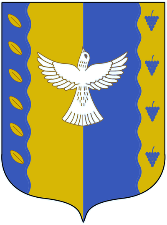                            АДМИНИСТРАЦИЯ СЕЛЬСКОГО ПОСЕЛЕНИЯ        МАТВЕЕВСКИЙ СЕЛЬСОВЕТМУНИЦИПАЛЬНОГО РАЙОНА  КУШНАРЕНКОВСКИЙ РАЙОНРЕСПУБЛИКИ БАШКОРТОСТАН                           АДМИНИСТРАЦИЯ СЕЛЬСКОГО ПОСЕЛЕНИЯ        МАТВЕЕВСКИЙ СЕЛЬСОВЕТМУНИЦИПАЛЬНОГО РАЙОНА  КУШНАРЕНКОВСКИЙ РАЙОНРЕСПУБЛИКИ БАШКОРТОСТАН              KАРАР              KАРАР              KАРАР              KАРАР              KАРАР              KАРАР    ПОСТАНОВЛЕНИЕ    ПОСТАНОВЛЕНИЕ    ПОСТАНОВЛЕНИЕ    ПОСТАНОВЛЕНИЕ    ПОСТАНОВЛЕНИЕ    ПОСТАНОВЛЕНИЕ17                               апрель2018г.№ 5017    апреля2018г